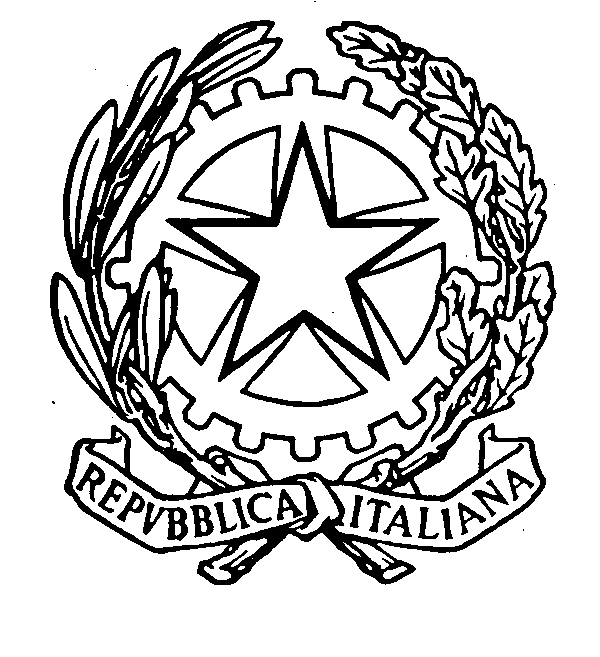 Ministero dell’IstruzioneISTITUTO COMPRENSIVO STATALE “ T. CROCI” Via Chopin N. 9 - 20037 Paderno Dugnano (MI)Relazione del Consiglio di Classe  A.S. ______Classe__________  Coordinatore Prof./.ssa_____________________Presentazione della classe Elementi da considerare per la redazione della sezione: N° alunni,                            di cui ripetenti, alunni arrivati nel corso dell'anno ____________________alunni stranieri  _____________________________alunni diversamente abili, _______________________ composizione del CdC - docenti che si sono avvicendati docenti di sostegno Situazione di Partenza in relazione all’evoluzione della classe  dal punto di vista didattico educativo Elementi da considerare per la redazione della sezione:Grado di maturazione  raggiunto dagli alunni  in rapporto  agli obiettivi  generali a suo tempo  fissatiAnalisi del raggiungimento degli obiettivi prefissati nel corso dell’anno /  triennio (risultati di ammissione agli esami) Elementi da considerare per la redazione della sezione:   livelli  di raggiungimento  con descrittori  e nomi alunni per   fasce di livelloPrincipi metodologici  e strategie seguiti dal Consiglio di classe Elementi da considerare per la redazione della sezione: Modello di lavoro  Controllo degli apprendimentiRelazione con la classeAltro ritenuto significativo Attività  svolte nel corso dell’anno/triennioElementi da considerare per la redazione della sezione:indicazioni relative a progetti svolti  e ad interventi   o iniziative particolari   effettuate  sulla classe Recupero//PotenziamentoElementi da considerare per la redazione della sezione:Tipo attività, docente o esperto responsabile,  allievi coinvoltiLaboratori  frequentati TP Elementi da considerare per la redazione della sezione:Tipo laboratorio, docente o esperto responsabile,  allievi coinvoltiCorsi  Extracurricolari Elementi da considerare per la redazione della sezione:Argomento Corso, docente o esperto responsabile,  allievi coinvoltiOrientamento Obiettivi MinimiPer gli alunni che seguono è stata predisposta una programmazione basata sul conseguimento di obiettivi minimi disciplinari più ampiamente riportata nel relativo PDPCasi e situazioni problematiche da evidenziare Elementi da considerare per la redazione della sezione: Allievi coinvolti, sintesi dell’osservazione, strategie di recupero, risultatiI casi problematici risultano essere:Si segnala inoltre ------------------------------------Criteri di valutazione Elementi da considerare per la redazione della sezione:Criteri utilizzati nella valutazione, allievi eventualmente non ammessi e relativa motivazioneVisite guidate e viaggi d’istruzioneClasse prima:Classe seconda:Classe terza:Rapporto Scuola-FamigliaElementi da considerare per la redazione della sezione:Modalità di relazione, tempi, frequenza, altro ritenuto significativoPer gli obbiettivi cognitivi di materia  si rimanda  alle relazioni finali Per gli alunni diversamente abili Elementi da considerare per la redazione della sezione:indicazioni  del percorso attuato  e   eventuale richiesta di prove differenziate  e dettagliata relazione del docente di sostegno  che può  in accordo con il consiglio di classe  ( CLASSE III) presentare  anche le  tracce delle prove  d’esame da scegliere (modello per docente di sostegno  sui computer del sostegno)Prospettive di lavoro per l’anno scolastico successivo ( classi 1 –2)Criteri orientativi  per le prove scritte e per il colloqui d’esame  concordati (classi 3) ( allegare griglie per la correzione degli scritti  e per la valutazione del  colloquio  )       Il coordinatore __________Relazione approvata dal consiglio in seduta di scrutinio in data Tel. n. 02/ 9181045C.f. 97667170159fax  n. 02/ 99045055e-mail  miic8fj00v@istruzione.it   -   e-mail pec  miic8fj00v@pec.istruzione.ite-mail  miic8fj00v@istruzione.it   -   e-mail pec  miic8fj00v@pec.istruzione.ite-mail  miic8fj00v@istruzione.it   -   e-mail pec  miic8fj00v@pec.istruzione.itVALUTAZIONEDECIMALEFASCIASIGNIFICATO PEDAGOGICOALUNNIClasse primaClasse secondaClasse terzaClasse primaClasse secondaClasse terzaPotenziamentoRecuperoClasse primaClasse secondaClasse terzaLaboratorioDocente/EspertoAlunni coinvoltiClasse primaClasse secondaClasse terzaCorsoDocente/EspertoAlunni coinvoltiAlunnoConsiglio orientativo Scelta dell’alunnoAlunniClasse DisciplineRisultato